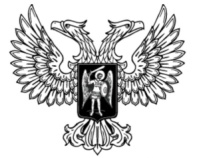 ДонецкАЯ НароднАЯ РеспубликАЗАКОНО ПОЧЕТНОМ ЗВАНИИ ДОНЕЦКОЙ НАРОДНОЙ РЕСПУБЛИКИ «ГОРОД ТРУДОВОЙ ДОБЛЕСТИ»Принят Постановлением Народного Совета 1 сентября 2020 годаНастоящий Закон в целях увековечения подвига тружеников тыла во время Великой Отечественной войны 1941–1945 годов, а также увековечивания трудового героизма жителей города в период с 11 мая 
2014 года устанавливает правовые основы присвоения городам Донецкой Народной Республики почетного звания Донецкой Народной Республики «Город трудовой доблести» (далее – звание «Город трудовой доблести»).Статья 1. Присвоение звания «Город трудовой доблести»1. Звание «Город трудовой доблести» присваивается городу Донецкой Народной Республики, жители которого внесли значительный вклад в достижение Победы в Великой Отечественной войне 1941–1945 годов, а также в период с 11 мая 2014 года, обеспечив бесперебойное производство военной и гражданской продукции на промышленных предприятиях, располагавшихся на территории города (далее – предприятия), и проявив при этом массовый трудовой героизм и самоотверженность.2. Основаниями для присвоения звания «Город трудовой доблести» являются:1) награждение предприятий государственными наградами Союза Советских Социалистических Республик (далее – СССР), Донецкой Народной Республики;2) награждение работников предприятий государственными наградами СССР, Донецкой Народной Республики за трудовые заслуги;3) документально подтвержденные факты трудового героизма жителей города в 1941–1945 годах;4) документально подтвержденные факты трудового героизма жителей города в период с 11 мая 2014 года.3. Звание «Город трудовой доблести» присваивается указом Главы Донецкой Народной Республики, как правило, в канун 1 мая – Праздника весны и труда и в День города.Статья 2. Особенности правового положения города, удостоенного звания «Город трудовой доблести»1. Органы местного самоуправления города, удостоенного звания «Город трудовой доблести», в соответствии с законодательством Донецкой Народной Республики и с учетом особого статуса города обеспечивают реализацию мер по сохранению военно-исторического и трудового наследия, а также по патриотическому воспитанию жителей города, прежде всего молодежи.2. Особенности правового положения города, удостоенного звания «Город трудовой доблести», учитываются органами государственной власти, органами местного самоуправления при организации и проведении мероприятий по увековечению подвига тружеников тыла, мероприятий, посвященных Победе в Великой Отечественной войне 1941–1945 годов, и других праздничных мероприятий.3. В городе, удостоенном звания «Город трудовой доблести»:1) устанавливается стела с изображением герба города и текстом указа Главы Донецкой Народной Республики о присвоении городу такого звания;2) проводятся публичные мероприятия и праздничные салюты 
1 мая – Праздник весны и труда, 9 мая – День Победы, 11 мая – День Донецкой Народной Республики (День Республики), а также в День города.Статья 3. Предложения о присвоении звания «Город трудовой доблести»1. Предложения о присвоении звания «Город трудовой доблести» вносятся гражданами Донецкой Народной Республики и общественными объединениями в органы местного самоуправления.2. Органы местного самоуправления рассматривают предложения, указанные в части 1 настоящей статьи, и принимают решение обратиться к Главе Донецкой Народной Республики с ходатайством о присвоении звания «Город трудовой доблести» либо отклоняют внесенные предложения.Статья 4. Финансирование мероприятий, связанных с присвоением звания «Город трудовой доблести»Финансирование мероприятий, связанных с реализацией положений настоящего Закона, осуществляется за счет средств Республиканского бюджета Донецкой Народной Республики в пределах выделенных ассигнований.Статья 5. Заключительные и переходные положения1. Статья 4 настоящего Закона вступает в силу со дня утверждения Республиканского бюджета Донецкой Народной Республики на очередной финансовый год, предусматривающего соответствующее финансирование. 2. До формирования органов местного самоуправления и вступления в силу закона, регулирующего вопросы их организации, функции органов местного самоуправления, предусмотренные настоящим Законом, осуществляются местными администрациями в пределах, определенных Главой Донецкой Народной Республики.3. До вступления в силу закона, регулирующего вопросы приобретения и лишения гражданства Донецкой Народной Республики, гражданами Донецкой Народной Республики в понимании настоящего Закона являются лица, имеющие право на получение паспорта гражданина Донецкой Народной Республики в соответствии с законодательством Донецкой Народной Республики.Глава Донецкой Народной Республики					   Д.В. Пушилинг. Донецк1 сентября 2020 года№ 179-IIНС